新北市金龍國小開辦109學年度第1學期課後社團簡介(週三、四、五班)C1 D1爵士鼓-樂器健身房 金龍國小109學年度第1學期課後社團課程進度表社團名稱：【 爵士鼓-樂器健身房 】C2  美國小學ESL美語V7-V9班新北市金龍國小開辦109學年第1學期課後社團簡介社團名稱：【美國小學ESL美語V7-V9班】C3  小魔豆創意美術班新北市金龍國小開辦109學年度第1學期課後社團簡介金龍國小109學年度第1學期課後社團課程進度表社團名稱：【 創意美術班                】C4  太鼓社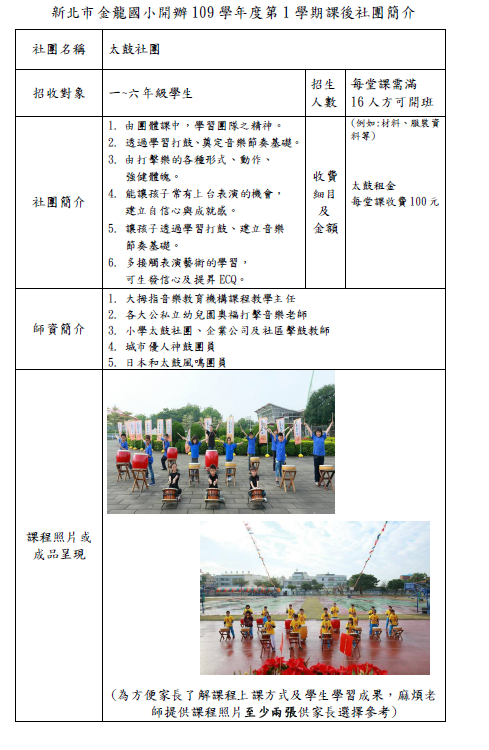 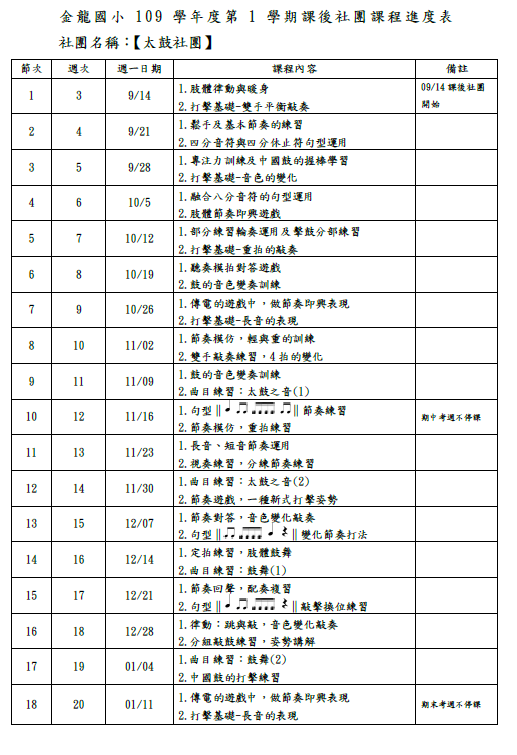 C5 烏克麗麗合作社新北市金龍國小開辦109學年度第1學期課後社團簡介金龍國小109學年度第1學期課後社團課程進度表社團名稱：【   烏克麗麗合作社  】D1  爵士鼓-樂器健身房(請見週二社團簡介)D2  直排輪進階新北市金龍國小開辦109學年度第1學期課後社團簡介社團名稱：【直排輪進階 】D3  CM魅奇手藝社新北市金龍國小開辦109學年度第1學期課後社團簡介D4  CM魅奇手藝社新北市金龍國小開辦109學年度第1學期課後社團簡介金龍國小109學年度第1學期課後社團課程進度表社團名稱：【  Magic Right瘋狂積木社               】社團名稱爵士鼓-樂器健身房爵士鼓-樂器健身房爵士鼓-樂器健身房招收對象一到六年級招生人數(  10   )人最少10人社團簡介導入數位化教學與app軟體應用，讓小朋友學習爵士鼓更有趣，提昇對音樂的敏銳度、節奏感…等，期望未來幾年內可以實現每人都有一套完整的鼓組設備來增進學習效率，這才是有效率的上課/練習模式，改善以往傳統的單一打點板教學模式，此為我們希望顛覆傳統教育的重要目的之一.本班以實戰應用的基礎延伸模式來做為課程引導的重要基底.收費細目及
金額(例如:材料、服裝資料等) 師資簡介艾聲文創-爵士鼓講師 / 汐止社區大學-爵士鼓講師 / 山葉YAMAHA-爵士鼓講師汐止/長安國小、南港/東新/玉成/成德/修德國小 爵士鼓社團指導老師YAMAHA DTX電子鼓彩色環教學法團班證書艾聲文創-爵士鼓講師 / 汐止社區大學-爵士鼓講師 / 山葉YAMAHA-爵士鼓講師汐止/長安國小、南港/東新/玉成/成德/修德國小 爵士鼓社團指導老師YAMAHA DTX電子鼓彩色環教學法團班證書艾聲文創-爵士鼓講師 / 汐止社區大學-爵士鼓講師 / 山葉YAMAHA-爵士鼓講師汐止/長安國小、南港/東新/玉成/成德/修德國小 爵士鼓社團指導老師YAMAHA DTX電子鼓彩色環教學法團班證書課程照片或成品呈現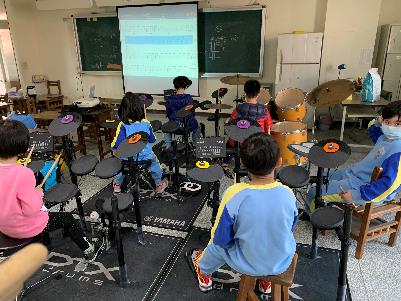 節次週次週一日期課程內容備註139/14認識音符、數位化課程導入(Guitar Pro 7)、鼓組介紹、打擊姿勢講解、打擊練習、基本手腳協調練習09/14課後社團開始249/21基礎打點練習4分音符、8分音符              手腳協調訓練 (含數拍)節奏練習靈魂樂節奏（4分、8分）359/28基礎節奏練習4分音符、8分音符              手腳協調訓練節奏換檔訓練（4分、8分）4610/5基礎打點練習、節奏練習（4、8、16beat）節奏過門練習、節奏變化、視譜練習5710/12基礎打點練習、節奏練習（4、8、16beat）強化速度練習 (Warm-Up / Speed Up)6810/19歌曲練習、視譜練習7910/26左右腳協調練習 with Warm-Up加強右腳採大力道與速度、加強節奏穩定度與速度提昇81011/02視譜小測驗 /歌曲練習91111/09同上101211/16歌曲練習 & 節奏穩定度訓練期中考週不停課111311/23同上121411/30歌曲練習 拍號變化練習131512/07同上 修正準度與打擊力道141612/14歌曲練習 (從4 & 8 Beat Rhythm解說)151712/21同上161812/28歌曲練習 (從4 & 8 Beat Rhythm解說 ,若還不熟悉的同學 做分解動作來練習)171901/04期末考 : 歌曲、視譜、穩定度、正確率(正向循環)182001/11同上期末考週不停課社團名稱美國小學ESL美語V7-V9班美國小學ESL美語V7-V9班美國小學ESL美語V7-V9班招收對象國小1-3年級招生人數(  20   )人最少7人學費不足的部分全數由協會補貼社團簡介一、以市價近半幫助沒有能力在校外補習美語的學生，有公平機會在校內加強學習美語。二、推廣美國小學ESL課程採用之最新多媒體教學法，補充傳統教學欠缺的「聽說」能力訓練，提升學校整體英語程度。三、發展及建立學生對英、美語學習的興趣和信心，培養正向的英語學習態度。國小畢業前通過英國劍橋大學YLE國際兒童英語能力檢定。四、藉由電腦多媒體模擬之美國學校實境將每一間教室變成美國學校，實現「班班都是英語村」的願景。五、每學期一次外師校外教學。六、1-6年級共12學期完整課程。七、全國逾50所國小聯合開辦。八、詳情參考https://www.facebook.com/ESL.NCLB/收費細目及
金額材料費：5320元師資簡介國立政治大學畢業安親課輔老師，輔導國小六年級全科蝌蚪池塘文創有限公司 生態講師專門帶3-6歲的親子團認識生態與動物，也會在寒暑假帶國小營隊，課程內容有繪本，標本，大型教具和解說圖，體驗遊戲等等，是生態環境教育的一環台灣美語協會-國小課後美語社團老師 目前擔任以下美語社團老師萬芳國小五六年級(美語會話-進階班)北新國小四五年級(美語會話-進階班)青潭國小一到三年級(美語會話-初級班)採用美國ESL教材，藉由設計過的互動教學讓學美語變得活潑好玩國立政治大學畢業安親課輔老師，輔導國小六年級全科蝌蚪池塘文創有限公司 生態講師專門帶3-6歲的親子團認識生態與動物，也會在寒暑假帶國小營隊，課程內容有繪本，標本，大型教具和解說圖，體驗遊戲等等，是生態環境教育的一環台灣美語協會-國小課後美語社團老師 目前擔任以下美語社團老師萬芳國小五六年級(美語會話-進階班)北新國小四五年級(美語會話-進階班)青潭國小一到三年級(美語會話-初級班)採用美國ESL教材，藉由設計過的互動教學讓學美語變得活潑好玩國立政治大學畢業安親課輔老師，輔導國小六年級全科蝌蚪池塘文創有限公司 生態講師專門帶3-6歲的親子團認識生態與動物，也會在寒暑假帶國小營隊，課程內容有繪本，標本，大型教具和解說圖，體驗遊戲等等，是生態環境教育的一環台灣美語協會-國小課後美語社團老師 目前擔任以下美語社團老師萬芳國小五六年級(美語會話-進階班)北新國小四五年級(美語會話-進階班)青潭國小一到三年級(美語會話-初級班)採用美國ESL教材，藉由設計過的互動教學讓學美語變得活潑好玩課程照片或成品呈現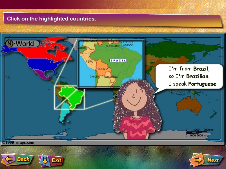 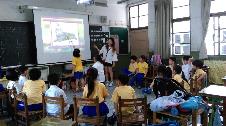 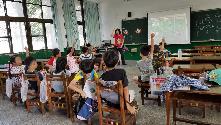 節次週次週一日期課程內容備註139/16Classroom rules Let's do it together249/23question mark, period Capital and small letters359/30Chant4610/7Learn to spell their names Alphabetical order5710/14Learning more vocabulary Alphabet games6810/21 My/ Our This is my dog. This is our cat.Song7910/28ant ,alligator ,bear ,cat, dogeagle ,elephant ,frog ,goat,horse ibis,iguana,jaguar,kangaroo,lionmonkey81011/04newt,ostrich,owl,pig,quail,rabbitsquirrel,tiger,unicorn,turtlevulture,wolf,ox,yak,zebra,animalsReview : Aa~Mm animals91111/11a /an can,can’t,jump,hop,swim,flyrun,climb,yes,no101211/18body part :head,eye,ear,nose,leg,mouth,arm,face,foot, handChant memorize111311/25Review: Vocabulary Review:SentencesQuiz121412/02Places :school,bank,mall,grocerylibrary,park, hospital, zoopharmacy,town,airport131512/09go ,caution,stopSigns: one- way,walk,don’t walk, no parking,right lane, sign141612/16Transportations:taxi, car, tow truck,ambulance police car,fire truck,train,bus151712/23Review : transportationsReview: Sentences161812/30Read and ChantReview: VocabularyReview: Sentences171901/06SongChant memorize182001/13ReviewQuiz社團名稱創意美術班創意美術班創意美術班招收對象一~五年級招生人數(   16  )人最少10人社團簡介以大自然為主軸~加上線條.濃彩.多媒材.拓印及想像力,帶領孩子們進入多采多姿的創作收費細目及
金額材料費:1人/20週/2300元師資簡介大葉大學 美術設計 修業中大葉大學 美術設計 修業中大葉大學 美術設計 修業中課程照片或成品呈現 (  了 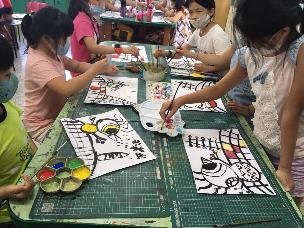 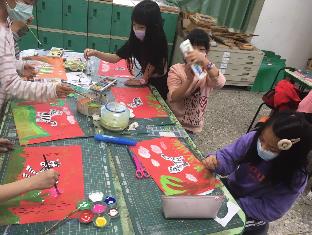 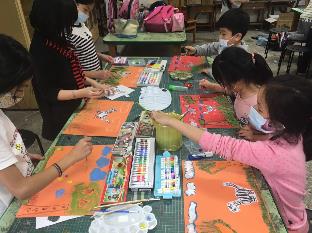 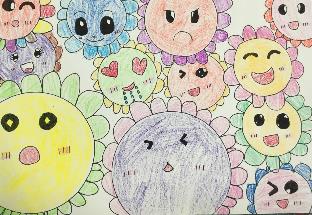 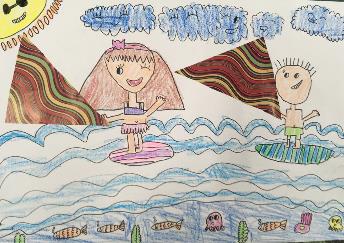 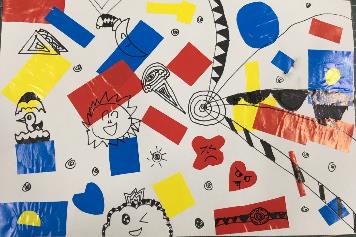 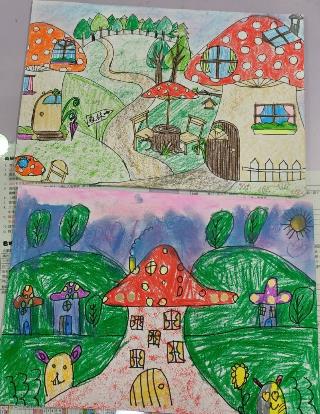  (  了  (  了 節次週次週一日期課程內容備註139/16恐龍谷  對比色練習09/14課後社團開始249/23火山爆發  多媒材創作359/30變形蟲草履蟲  線條練習4610/7惺惺相惜  素描練習5710/14春暖花開  繪本插畫設計6810/21夏一道彩虹  摺紙創作7910/28雷光閃閃  剪紙創作81011/04龍捲風  旋轉線條練習91111/11雨後小傘菇  同色系認知101211/18森林小木屋  多媒材創作期中考週不停課111311/25冬季戀樹  水彩渲染練習121412/02動物變身秀  想像力聯想131512/09極地動物  冷色系認知141612/16鯨有意思  濃彩疊色練習151712/23甲蟲王者  半立體創作161812/30一頁拓印趣  拓印練習171901/06溼地派對  水墨畫練習182001/13晝夜之光  賽璐璐片應用期末考週不停課社團名稱烏克麗麗合作社烏克麗麗合作社烏克麗麗合作社招收對象三~六年級招生人數(20 )人最少10人社團簡介烏克麗麗彈奏技巧、自彈自唱的樂趣，並且能夠享受上台表演的樂趣收費細目及
金額樂器、宣傳品製作材料、教材費每人酌收1000元師資簡介國立台灣藝術大學美術系育成高中熱音社14屆活動長、教學長製作電影、短片配樂擔任樂團鼓手與吉他手烏克麗麗演奏五年以上國立台灣藝術大學美術系育成高中熱音社14屆活動長、教學長製作電影、短片配樂擔任樂團鼓手與吉他手烏克麗麗演奏五年以上國立台灣藝術大學美術系育成高中熱音社14屆活動長、教學長製作電影、短片配樂擔任樂團鼓手與吉他手烏克麗麗演奏五年以上節次週次週一日期課程內容備註139/14老師與同學自我介紹、課程介紹、認識烏克麗麗0914學校停課一天09/15課後社團開始249/21【大班】認識指板、音階練習359/28【大班】認識指板、音階練習4610/5【大班】認識指板、音階練習5710/12【大班】基礎和弦、右手演奏6810/19        【大班】基礎和弦、右手演奏7910/26【大班】基礎和弦、右手演奏81011/02  【分組】組員同樂會、討論演奏歌曲91111/09【分組】分組練習101211/16【分組】分組練習期中考週不停課111311/23【分組】分組練習121411/30【分組】分組討論表演宣傳、舞台美術分組練習、個別指導131512/07【分組】分組執行表演宣傳、舞台美術分組練習、個別指導141612/14【分組】分組執行表演宣傳、舞台美術分組練習、個別指導151712/21活動彩排161812/28活動彩排171901/04期末表演182001/11慶功同樂會期末考週不停課社團名稱直排輪進階直排輪進階直排輪進階招收對象大班至六年級, 已完成初階直排輪課程之學生招生人數(10-15 )人最少10人社團簡介直排輪進階將進一步培育小朋友成為溜冰運動的選手, 小朋友可以學會競速溜冰的標準姿勢, 學會雙腳,單腳及交叉過腳標的動作,並為將來更高階的直排輪運動-花式及曲棍球運動打下基礎.收費細目及
金額(例如:材料、服裝資料等) 自備直排輪及護具.師資簡介台北市滑輪溜冰協會教練金龍隊滑輪曲棍球隊教練台北市滑輪短杆曲棍球代表隊教練台北市滑輪溜冰協會教練金龍隊滑輪曲棍球隊教練台北市滑輪短杆曲棍球代表隊教練台北市滑輪溜冰協會教練金龍隊滑輪曲棍球隊教練台北市滑輪短杆曲棍球代表隊教練課程照片或成品呈現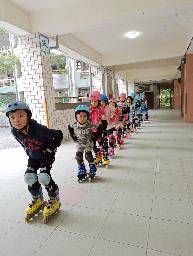 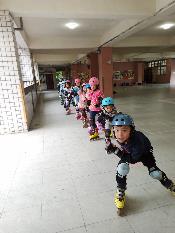 節次週次週一日期課程內容備註139/14競速溜冰1, 標準姿勢09/14課後社團開始249/21競速溜冰2, 起跑,剪冰359/28競速溜冰3, 個人計時4610/5競速溜冰4, 團體接力5710/12速度角標1. 前溜雙腳S型6810/19速度角標2. 前溜單腳S型7910/26速度角標3. 前溜交叉型81011/02花式角標, 後溜雙腳 S型91111/09花式角標, 後溜交叉型101211/16花式角標, 前溜及後溜瑪莉S型期中考週不停課111311/23前溜單腳內刃弧線-左腳,右腳121411/30前溜單腳外刃弧線-左腳,右腳131512/07後溜單腳內刃弧線-左腳,右腳141612/14後溜單腳外刃弧線-左腳,右腳151712/21蟹型,前側剎車, 後側剎車161812/28轉身法-摩合克組合171901/04轉身法-單腳轉3182001/11總複習及評量期末考週不停課社團名稱CM魅奇手藝社CM魅奇手藝社CM魅奇手藝社招收對象1-6年級招生人數10-15人最少10人社團簡介CM魅奇手藝社，創造美的鑑賞力!強調美國哈佛多元智能肢體協調、空間創造領域，結合『輕黏土、樹脂土、拼豆、紙藝』等多種元素，讓孩子擁有最豐富的選擇，享受手工藝帶來的無限樂趣。收費細目及
金額(例如:材料、服裝資料等) 1350元/人師資簡介曾任金龍 福智社團金龍 自營拼布教室金龍 慈濟拼布社團曾任金龍 福智社團金龍 自營拼布教室金龍 慈濟拼布社團曾任金龍 福智社團金龍 自營拼布教室金龍 慈濟拼布社團節次週次週四日期課程內容備註139/14樹脂土-酷美雞汽水杯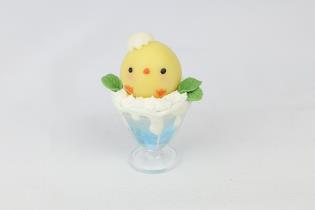 249/21樹脂土-酷美雞汽水杯359/28樹脂土-酷美雞汽水杯4610/5輕黏土手作-酷美雞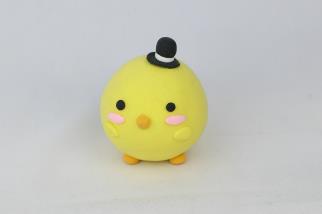 5710/12輕黏土手作-史努比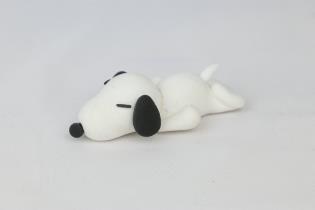 6810/19輕黏土手作-角落生物聖代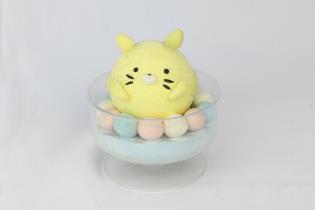 7910/26拼豆套組-兔兔筆筒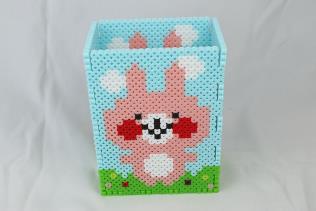 81011/02拼豆套組-兔兔筆筒91111/09拼豆套組-兔兔筆筒101211/16拼豆套組-木頭搖搖馬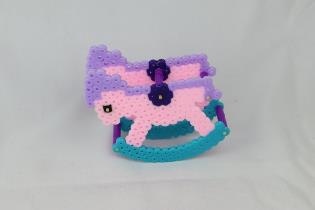 111311/23拼布手縫-三角零錢包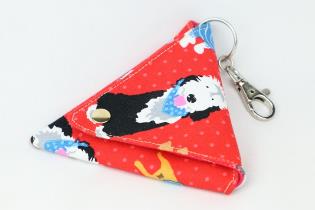 121411/30拼布手縫-三角零錢包131512/07拼布手縫-三角零錢包141612/14拼布手縫-三角零錢包151712/21紙捲創意-企鵝名片夾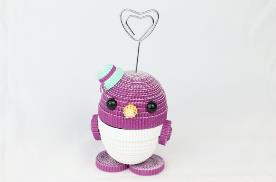 161812/28紙捲創意-屬於我的釣魚池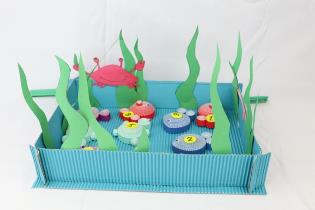 171901/04紙捲創意-屬於我的釣魚池182001/11紙捲創意-屬於我的釣魚池＊以上為本學期預計課程內容，實際教學內容會依照學生程度及實際上課天數做調整＊以上為本學期預計課程內容，實際教學內容會依照學生程度及實際上課天數做調整＊以上為本學期預計課程內容，實際教學內容會依照學生程度及實際上課天數做調整＊以上為本學期預計課程內容，實際教學內容會依照學生程度及實際上課天數做調整＊以上為本學期預計課程內容，實際教學內容會依照學生程度及實際上課天數做調整社團名稱Magic Right瘋狂積木社Magic Right瘋狂積木社Magic Right瘋狂積木社招收對象1~6年級招生人數(10~20    )人最少10人社團簡介1000顆積木在孩子手中千變萬化，附贈圖解彩色說明書。融合2D平面及3D立體兩大元素，啟發學員邏輯思考及創意想像，並同時培養情緒自主管理能力、耐心及細心收費細目及
金額(例如:材料、服裝資料等) 1000元/人/每學期材料費包含：1000顆積木&特殊零件包、手提整理箱、雙底固定板、贈送彩色說明書師資簡介民生國小魔術社社團指導老師大直國小魔術社社團指導老師建安國小魔術社社團指導老師國語實小魔術社社團指導老師明湖國小魔術社社團指導老師吳興國小魔術氣球社社團指導老師日新國小魔術氣球社社團指導老師公館國小魔術氣球社社團指導老師埔墘國小桌遊社社團指導老師民生國小桌遊社社團指導老師安坑國小桌遊社社團指導老師集美國小桌遊社社團指導老師西園國小桌遊社社團指導老師民生國小魔術社社團指導老師大直國小魔術社社團指導老師建安國小魔術社社團指導老師國語實小魔術社社團指導老師明湖國小魔術社社團指導老師吳興國小魔術氣球社社團指導老師日新國小魔術氣球社社團指導老師公館國小魔術氣球社社團指導老師埔墘國小桌遊社社團指導老師民生國小桌遊社社團指導老師安坑國小桌遊社社團指導老師集美國小桌遊社社團指導老師西園國小桌遊社社團指導老師民生國小魔術社社團指導老師大直國小魔術社社團指導老師建安國小魔術社社團指導老師國語實小魔術社社團指導老師明湖國小魔術社社團指導老師吳興國小魔術氣球社社團指導老師日新國小魔術氣球社社團指導老師公館國小魔術氣球社社團指導老師埔墘國小桌遊社社團指導老師民生國小桌遊社社團指導老師安坑國小桌遊社社團指導老師集美國小桌遊社社團指導老師西園國小桌遊社社團指導老師課程照片或成品呈現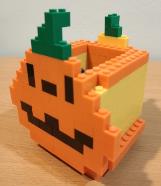 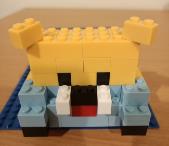 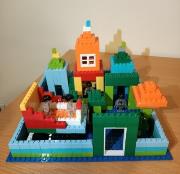 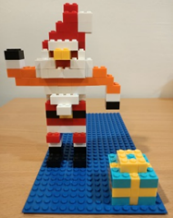 節次週次週一日期課程內容備註139/152D平面積木-符號&中文字練習0914本校舉辦國語文競賽停課09/15課後社團開始249/213D立體積木-四大表情符號（喜、怒、哀、樂）359/283D立體積木-書架4610/53D立體積木-金字塔5710/123D立體積木-涼亭6810/193D立體積木-骰子7910/263D立體積木-趴趴狗81011/023D立體積木-南瓜筆筒91111/093D立體積木-聖誕樹101211/163D立體積木-聖誕老人期中考週不停課111311/233D立體積木-坦克車A121411/303D立體積木-坦克車B131512/073D立體積木-直升機A141612/143D立體積木-直升機B151712/213D立體積木-城堡A161812/283D立體積木-城堡B171901/043D立體積木-城堡C182001/113D立體積木-看圖作成品期末考週不停課